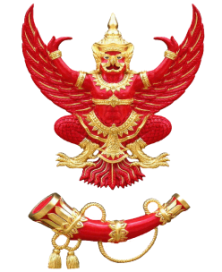 กำหนดการการรับฟังความคิดเห็นสาธารณะต่อร่างประกาศ กสทช.เรื่อง  หลักเกณฑ์การกำหนดหมวดหมู่และการจัดลำดับบริการโทรทัศน์ที่ไม่ใช้คลื่นความถี่ วันอังคารที่ ๕ กุมภาพันธ์  ๒๕๕๖ เวลา ๐๘.๐๐ – ๑๔.๓๐ น.ณ ห้องแกรนด์ บอลลูม ชั้น G โรงแรม รามาการ์เด้นส์  หลักสี่ กรุงเทพฯ            หมายเหตุ   กำหนดการอาจมีการเปลี่ยนแปลงตามความเหมาะสมเวลากำหนดการ๐๘.๐๐ – ๐๙.๐๐ น.ลงทะเบียน๐๙.๐๐ – ๐๙.๓๐ น. กล่าวรายงานโดย นายประเสริฐ  อภิปุญญา   เลขานุการ กสท.กล่าวเปิดการประชุมโดย พันเอก ดร.นที  ศุกลรัตน์ ประธาน กสท.๐๙.๓๐ – ๑๐.๐๐ น.พักรับประทานอาหารว่าง๑๐.๐๐ – ๑๒.๐๐ น.รับฟังความคิดเห็นสาธารณะต่อร่างประกาศ กสทช. เรื่อง  หลักเกณฑ์การกำหนดหมวดหมู่และการจัดลำดับบริการโทรทัศน์ที่ไม่ใช้คลื่นความถี่ พ.ศ. .....๑๒.๐๐ – ๑๓.๐๐ น.รับประทานอาหารกลางวัน๑๓.๐๐ – ๑๔.๓๐ น.รับฟังความคิดเห็นสาธารณะต่อร่างประกาศ กสทช. เรื่อง  หลักเกณฑ์การกำหนดหมวดหมู่และการจัดลำดับบริการโทรทัศน์ที่ไม่ใช้คลื่นความถี่ พ.ศ. .....